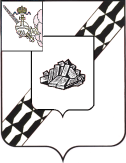 АДМИНИСТРАЦИЯ УСТЮЖЕНСКОГО МУНИЦИПАЛЬНОГО РАЙОНАПОСТАНОВЛЕНИЕот 21.08.2020 № 469                   г. УстюжнаО внесении изменения в поста-новление администрации района от 06.06.2019 № 441Руководствуясь статьями 144, 145  Трудового кодекса Российской Федерации, постановлением Правительства Вологодской области от 22.06.2020 № 715 «Об утверждении Правил выплаты ежемесячного денежного вознаграждения за классное руководство педагогическим работникам государственных образовательных организаций области и муниципальных образовательных организаций, реализующих образовательные программы начального общего, основного общего и среднего общего образования, в том числе адаптированные основные общеобразовательные программы», на основании статьи 35 Устава Устюженского муниципального района, администрация района ПОСТАНОВЛЯЕТ:1. Внести в пункт 3.3.4 раздела 3 Положения об оплате труда работников муниципальных организаций, осуществляющих образовательную деятельность (муниципальных образовательных учреждений района), утвержденного постановлением администрации Устюженского муниципального района от 06.06.2019 № 441 (с последующими изменениями), изменение, изложив подпункт 3.3.4.3 в следующей редакции:«3.3.4.3. За классное руководство:3.3.4.3.1 в размере 10-60 процентов должностного оклада:- в размере от 10 до 25 процентов должностного оклада при нормативной наполняемости класса-комплекта. При этом нормативная наполняемость класса-комплекта составляет 25 обучающихся – в городской местности, 14 обучающихся – в сельской местности;- при наполняемости класса-комплекта, отличной от нормативной наполняемости, оплата производится пропорционально количеству обучающихся в классе-комплекте от размера 25 процентов должностного оклада; при этом минимальный размер доплаты должен составлять не менее 10 процентов должностного оклада;3.3.4.3.2 дополнительно к выплате, установленной п.п. 3.3.4.3.1 настоящего пункта, педагогическим работникам муниципальных образовательных организаций, реализующих образовательные программы начального общего, основного общего и среднего общего образования, в том числе адаптированные основные общеобразовательные программы, выплачивается ежемесячное денежное вознаграждение за классное руководство в порядке и размерах, установленных постановлением Правительства Вологодской области от 22.06.2020 № 715 «Об утверждении Правил выплаты ежемесячного денежного вознаграждения за классное руководство педагогическим работникам государственных образовательных организаций области и муниципальных образовательных организаций, реализующих образовательные программы начального общего, основного общего и среднего общего образования, в том числе адаптированные основные общеобразовательные программы».».2. Опубликовать настоящее постановление в информационном бюллетене «Информационный вестник Устюженского муниципального района» и разместить на официальном сайте Устюженского муниципального района.3. Установить, что настоящее постановление вступает в силу с 1 сентября 2020 года. Руководитель администрации Устюженскогомуниципального района                                                                       Е.А. Капралов